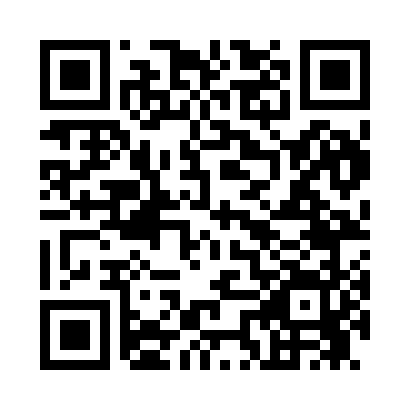 Prayer times for Beverly Gardens, Ohio, USAMon 1 Jul 2024 - Wed 31 Jul 2024High Latitude Method: Angle Based RulePrayer Calculation Method: Islamic Society of North AmericaAsar Calculation Method: ShafiPrayer times provided by https://www.salahtimes.comDateDayFajrSunriseDhuhrAsrMaghribIsha1Mon4:366:121:405:389:0810:442Tue4:376:131:415:399:0810:443Wed4:386:131:415:399:0810:444Thu4:386:141:415:399:0810:435Fri4:396:151:415:399:0810:436Sat4:406:151:415:399:0710:427Sun4:416:161:425:399:0710:428Mon4:426:161:425:399:0710:419Tue4:436:171:425:399:0610:4110Wed4:446:181:425:399:0610:4011Thu4:456:181:425:399:0510:3912Fri4:466:191:425:399:0510:3813Sat4:476:201:425:399:0410:3814Sun4:486:211:425:399:0410:3715Mon4:496:211:435:399:0310:3616Tue4:506:221:435:399:0310:3517Wed4:516:231:435:399:0210:3418Thu4:526:241:435:399:0110:3319Fri4:536:251:435:399:0110:3220Sat4:546:251:435:399:0010:3121Sun4:556:261:435:388:5910:3022Mon4:576:271:435:388:5810:2923Tue4:586:281:435:388:5810:2724Wed4:596:291:435:388:5710:2625Thu5:006:301:435:388:5610:2526Fri5:026:311:435:388:5510:2427Sat5:036:311:435:378:5410:2228Sun5:046:321:435:378:5310:2129Mon5:056:331:435:378:5210:2030Tue5:076:341:435:368:5110:1831Wed5:086:351:435:368:5010:17